Номинация «Наши земляки»Работу выполнила ученица 5л класса МБОУ «СОШ №56» города Чебоксары Антонова Анастасия.     Мой  прадедушка Сильвестров Марк Сильвестрович – участник Великой Отечественной войны. Он родился 25 марта 1904 года в деревне Средние Байдуши  Цивильского  района.  С 1926 по 1928 годы служил в армии в Туркестане. А в 1941 году ушел на фронт. Сражался под Ленинградом. Был тяжело контужен. После войны вернулся домой. Работал плотником в родной деревне, воспитывал троих детей. Награжден медалью «За победу над Германией в Великой Отечественной войне». Умер в 1962 году. 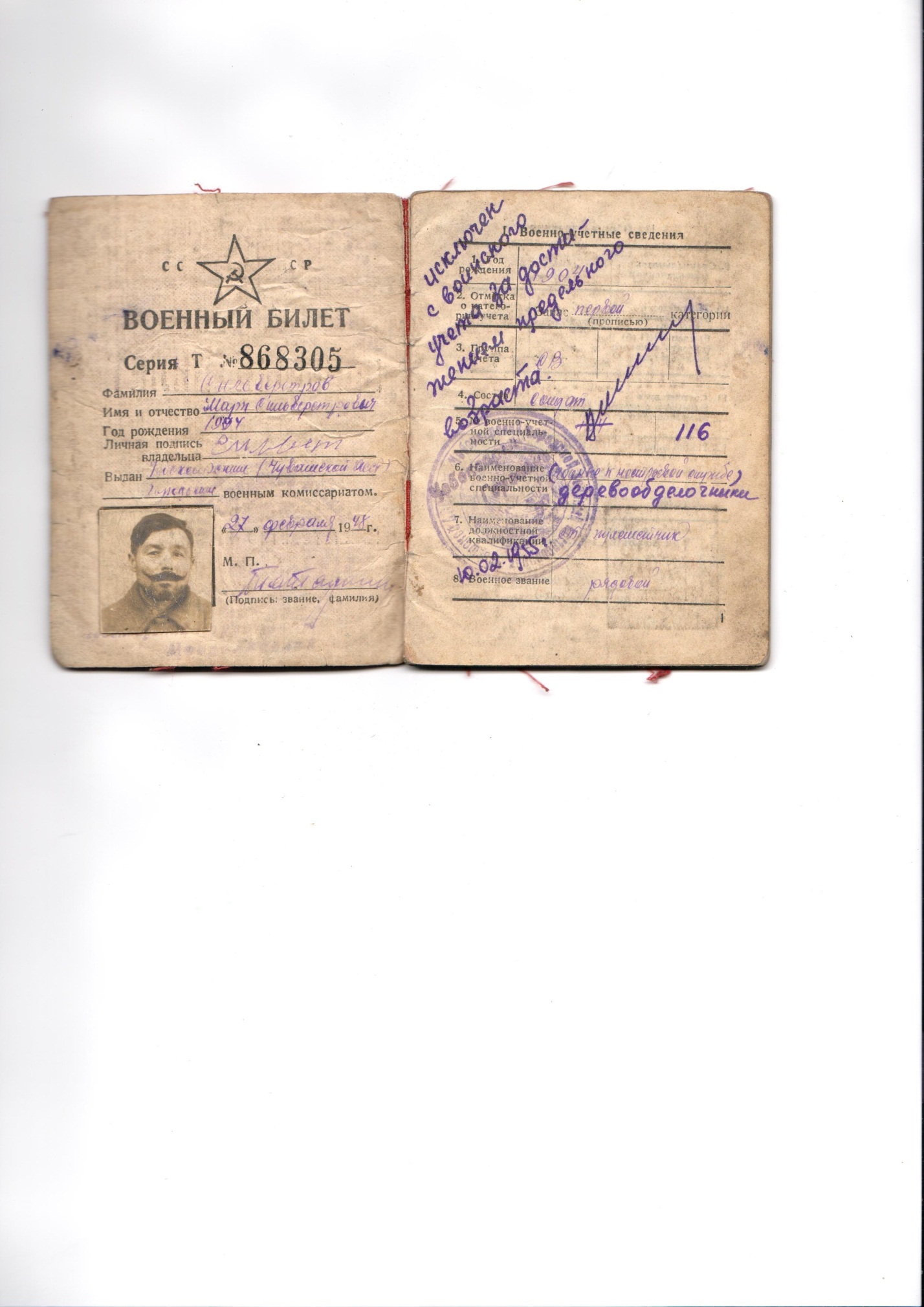 